О создании рабочей группы  при Горно-Алтайской городской территориальной избирательной комиссии по проверке достоверности подписей избирателей и данных об избирателях, поставивших свои подписи в поддержку выдвижения кандидатовв депутаты Республики АлтайВ соответствии с пунктом 10 статьи 23, статьями 37 и 38 Федерального закона от 12 июня 2002 года № 67-ФЗ «Об основных гарантиях избирательных прав и права на участие в референдуме граждан Российской Федерации», статьями 42, 44 и 46 Закона Республики Алтай от 24 июня 2003 года № 12-15 «О выборах депутатов Республики Алтай», руководствуясь Методическими рекомендациями по приему и проверке подписных листов с подписями избирателей в поддержку выдвижения (самовыдвижения) кандидатов на выборах, проводимых в субъектах Российской Федерации, утвержденными Постановлением Центральной избирательной комиссии Российской Федерации от 13 июня 2012 года № 128/986-6, постановлением Избирательной комиссии Республики Алтай от 20 мая 2019 года № 74/308-6 «О Перечне и формах документов, представляемых избирательными объединениями и кандидатами в избирательные комиссии при проведении выборов депутатов Республики Алтай», Горно-Алтайская городская территориальная избирательная комиссияр е ш и л а:Создать рабочую группу  по проверке достоверности подписей избирателей и данных об избирателях, поставивших свои подписи в поддержку выдвижения кандидатов в депутаты Республики Алтай. Руководитель группы Пивоваров А.Н.; члены  группы Лобанова И.В., Имангажинова Г.Д., Бондарева Е.В., Мундусова А.А., Махалина С.И., Ендзевич Н.В., Жукова О.Н.Рабочей группе руководствоваться в своей работе постановлением Избирательной комиссии Республики Алтай от 5июня 2019 года № 75/318-6«О вопросах, связанных с оформлением, приемом и проверкой избирательными комиссиями подписных листов с подписями избирателей, собранными в поддержку выдвижения списка кандидатов, выдвижения (самовыдвижения) кандидата на выборах депутатов Республики Алтай».Контроль за исполнением решения возложить на заместителя председателя комиссии Пивоварова А.Н.Разместить настоящее решение на сайте администрации города Горно-Алтайска.Председатель Горно-Алтайской городской территориальной избирательной комиссии                                        И.В. ЛобановаСекретарь Горно-Алтайской городской территориальной избирательной комиссии	М.В. Смышляева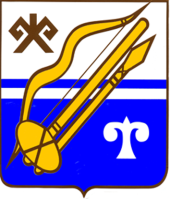 ГОРНО-АЛТАЙСКАЯ ГОРОДСКАЯТЕРРИТОРИАЛЬНАЯ ИЗБИРАТЕЛЬНАЯ КОМИССИЯГОРНО-АЛТАЙСКАЯ ГОРОДСКАЯТЕРРИТОРИАЛЬНАЯ ИЗБИРАТЕЛЬНАЯ КОМИССИЯГОРНО-АЛТАЙСК КАЛАДАГЫJЕРИ ААЙЫНЧА ТАЛДААЧЫ КУРЕЕГОРНО-АЛТАЙСК КАЛАДАГЫJЕРИ ААЙЫНЧА ТАЛДААЧЫ КУРЕЕРЕШЕНИЕ12июля 2019г.№№№№83/520г. Горно-Алтайскг. Горно-Алтайскг. Горно-Алтайск